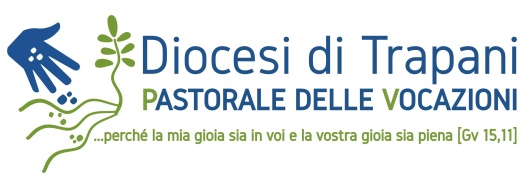 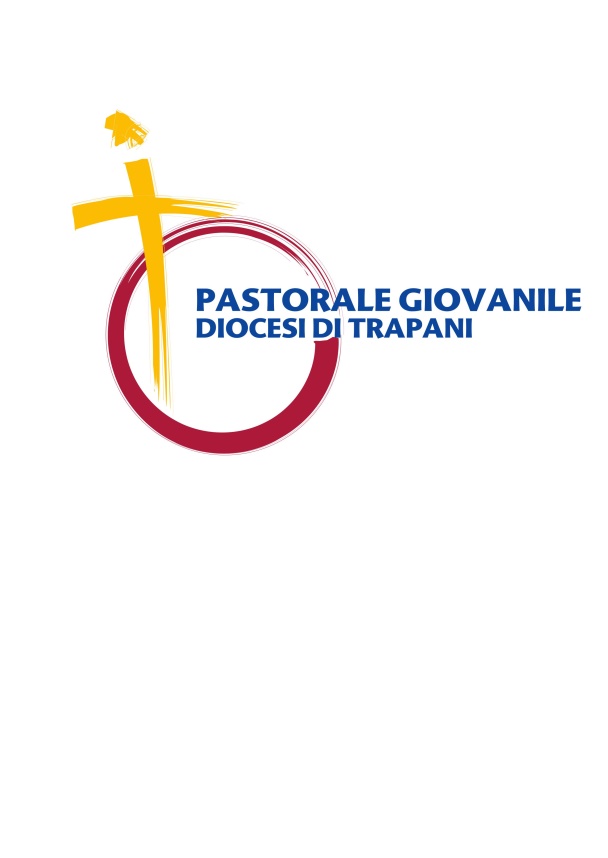 FAI SENTIRE IL TUO GRIDO!Come sogni il tuo futuro?Progetto Ascolto Giovani Per le scuole superiori Un mondo migliore si costruisce anche grazie a voi, alla vostra voglia di cambiamento e alla vostra generosità. Non abbiate paura di ascoltare lo Spirito che vi suggerisce scelte audaci, non indugiate quando la coscienza vi chiede di rischiare per seguire il Maestro.(Papa Francesco, Lettera ai giovani, 2017)Attraverso questo progetto vogliamo offrire ai docenti la possibilità di aiutare gli alunni (15-18 anni) a dire la loro opinione, a dare il loro contributo, su cinque tematiche da noi individuate che serviranno a fare sognare il loro futuro, perché possano consegnare questo loro desiderio alle autorità del nostro territorio il giorno 26 maggio 2018, in cui celebreremo la Giornata Diocesana dei giovani.Le cinque aree tematiche su cui chiediamo ai giovani di esprimere i loro pareri sono:Progetti/Lavoro;Credibilità/Politica-Chiesa;Gratuità/Volontariato;Legami/Affettività;Incontri/Relazioni;Abbiamo preparato una proposta di consultazione che può essere sviluppata con ciascuna delle cinque tematiche e che si può svolgere durante l’ora di lezione. L’attività è così strutturata: Visione del video di Papa Francesco sul Sinodo che stimola i ragazzi a esprimere le loro opinioni (https://www.youtube.com/watch?v=huTotuvvWcQ);Sorteggio della tematica su cui i ragazzi possano riflettere;Visione del video preparato dal Servizio Nazionale di Pastorale giovanile sulla tematica scelta in cui si vedono le risposte di alcuni giovani intorno alla stessa parola;Progetti: https://www.youtube.com/watch?v=Tb4mh3f7LUE&index=1&list=PLqjktu53gPpznZee5dQ62JU3RGtrHEo_mCredibilità:https://www.youtube.com/watch?v=JC1hqcb-HuY&index=7&list=PLqjktu53gPpznZee5dQ62JU3RGtrHEo_mGratuità:https://www.youtube.com/watch?v=4ZIQnmmRyXs&list=PLqjktu53gPpznZee5dQ62JU3RGtrHEo_m&index=3Legami:https://www.youtube.com/watch?v=S1oQItVWmPw&index=5&list=PLqjktu53gPpznZee5dQ62JU3RGtrHEo_mIncontri:https://www.youtube.com/watch?v=Nox0bY5U2YM&list=PLqjktu53gPpznZee5dQ62JU3RGtrHEo_m&index=4Proiezione delle domande sulla tematica sorteggiata attraverso il power-point, alle quali i ragazzi dovranno dare la loro risposta scrivendo su un post-it e appendendolo sul muro dove si proietta;Raccolta delle risposte e elaborazione di un documento discorsivo con quanto i ragazzi hanno espresso delle loro opinioni.Quella che facciamo è una proposta di attività che può, tuttavia, essere modificata dai singoli docenti nella modalità di esecuzione ma chiediamo di mantenere i contenuti così come vengono da noi suggeriti per facilitare, successivamente, il lavoro della nostra equipe nel mettere insieme le opinioni di tutti i giovani. Rimane anche il fatto che nell’elaborazione di un lavoro finale si può lasciare la libertà alle singole classi di realizzare anche un video o qualsiasi altra cosa la loro fantasia e/o creatività suggerisce loro. Tutti gli elaborati raccolti andranno ad arricchire la Giornata Diocesana dei giovani nella quale i giovani stessi della nostra Diocesi consegneranno alle autorità come sognano la società, il nostro territorio e il loro futuro.Le domande da proporre in riferimento alle aree tematiche sono le seguenti:Progetti/LavoroGuardando al futuro… hai un sogno per la tua vita? Come puoi realizzarlo concretamente? Cosa ti blocca?Il nostro territorio/società ti aiuta a sognare questo futuro? Chi ti dovrebbe aiutare a farlo?Il nostro territorio sembra non offrire nulla per facilitare il lavoro e l’avvio professionale dei giovani…Cosa ne pensi? Cosa chiedi? Cosa si potrebbe fare?Segni di speranza… Prova a dire come dovremmo aiutarti a guardare con speranza al tuo futuro!Credibilità/Politica-ChiesaPer te cos’è la credibilità? Come si può essere credibili…Guardando alla nostra società... In essa quali persone credibili ci sono? Chi nella tua vita reputi credibile?La “politica” (senza guardare ai singoli partiti) per te è credibile? Cosa dovrebbe fare per esserlo?… E la Chiesa?Gratuità/VolontariatoLa nostra società è improntata sull’usa-e-getta… Come fare a trasformarla in una società del gratuito?In che cosa sei disposto a spenderti con gratuità? E perché?Per te il volontariato è qualcosa di importante? Ne hai mai fatto esperienza?Per te esistono vivere relazioni gratuite? Tu verso chi ti senti grato?Legami/AffettivitàCosa vuol dire per te amare? Cosa è l’affettività?La società, la Chiesa, il mondo… Che immagine di amore ti consegnano? E tu cosa ne pensi?Esistono legami duraturi? Come intendi la fedeltà?Quali sono le caratteristiche e le difficoltà di una relazione? Come vivi le tue relazioni?Incontri/RelazioniQuanto è importante l’amicizia? Chi sono i tuoi veri amici?Come ti relazioni con le persone di diverse culture? Come percepisci la loro presenza?Come deve essere la comunicazione per rendere bella una relazione? Come fare a costruire una società capace di creare relazioni sane e di vera integrazione fra le culture? Pensi che la Chiesa sia di testimonianza in questo?Il materiale sopra indicato (video, power-point, …) che può essere utile per realizzare l’attività con gli alunni si può scaricare dal sito della Diocesi di Trapani nella sezione download, cartella della Pastorale giovanile, oppure potete chiedere maggiori informazioni chiamando gli uffici.Tutto il materiale elaborato dai giovani deve essere inviato o fatto pervenire agli Uffici per la pastorale giovanile e per la pastorale delle vocazioni entro e non oltre il 13 maggio ai recapiti sotto indicati. La nostra equipe resta a disposizione per venire a incontrare gli alunni dei trienni conclusivi delle scuole medie superiori e fare insieme l’attività qui proposta. Per richiedere la nostra presenza potete inviare una mail agli indirizzi sotto indicati o chiamare al numero di cellulare sotto indicato che è di don Giuseppe Grignano oppure al numero di Sr. Michela Posla 320.4929954.Grazie per il vostro prezioso servizio nella crescita ed educazione delle nuove generazioni e per il contributo che ci darete a sognare insieme con i giovani della nostra Diocesi il futuro che desiderano e che consegneremo alle autorità. Questo grido, questo sogno, è parte del nostro cammino verso il Sinodo per fare sentire la voce dei giovani e affidare anche il nostro contributo a Papa Francesco e ai Vescovi che con lui si raduneranno.Un saluto affettuoso.Don Giuseppe e l’equipe